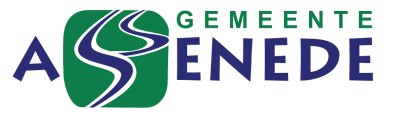 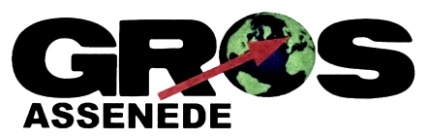 Aanvraagformulier subsidies Gemeentelijke Raad voor Ontwikkelingssamenwerking en SolidariteitZUIDWERKINGversie: 2017.11.30Het reglementDit reglement is onderhevig aan het subsidiereglement dat werd goedgekeurd door de gemeenteraad op 30.01.2014 en met aanpassingen op 02.07.2015 en op 30.11.2017  Het subsidiereglement bepaalt de verdeelsleutel over de 4 rubrieken : noordwerking, zuidwerking, noodhulp en risicovolle activiteiten. De verdeling en beoordeling binnen de rubrieken gebeurt door de GROS. Wie kan de subsidie aanvragen?De subsidie Zuidwerking is bedoeld voor organisaties, verenigingen, groepen of individuen die een project in het Zuiden willen opzetten of steunen.  Hierbij kan het gaan om eigen langlopende projecten of om kortstondige projecten waaraan men slechts deelneemt of een beperkte bijdrage levert. Met dien verstande dat per organisatie maar 1 project kan in aanmerking komen.ProcedureDe aanvrager moet ingeschreven zijn in het bevolkingsregister van Assenede. Scholen en socio-culturele verenigingen komen ook in aanmerking om een aanvraag in te dienen.Aanvragen tot het verkrijgen van een toelage dienen uiterlijk ingediend te worden bij het secretariaat van de GROS op 1 december .  De aanvraag gebeurt op een daartoe voorzien formulier dat de GROS ter beschikking stelt. De GROS zal de aanvragen beoordelen, eventueel toekennen en opvolgen.  De bespreking van de subsidies gebeurt half december, zodat alles voor het einde van het jaar kan uitbetaald worden.Na afloop van het budgetjaar moet de aanvrager een activiteitenverslag over de besteding van de toegekende middelen aan de GROS bezorgen.  Zonder een dergelijk verslag zijn de subsidieaanvragen van de aanvrager in de komende jaren niet ontvankelijk.Budget?30 % van het totale budget gaat naar de Zuidwerking/steun aan het zuiden, waaronder:Toelages voor zuidprojectenInleefreizen, stages en vrijwilligerswerk in het Zuiden.Hieronder niets schrijven (vak bestemd voor secretariaat van de GROS)A. Gegevens van de aanvrager + contactpersoon Aanvragers/gebruikers dienen meerderjarig te zijn of (indien minderjarig) vertegenwoordigd te worden door een ouder of voogd.B. Zuidprojecten Om in aanmerking te komen voor een subsidie moet het project aan volgende basiscriteria voldoen :Het project situeert zich in een ontwikkelingsland .  Deze landen staan vermeld op de DAC-lijst van de OESO. Projecten dienen een link te hebben met de gemeente Assenede: de indiener van de aanvraag moet ingeschreven zijn in het bevolkingsregister van Assenede.Het project wordt 1 maal per jaar (op een afgesproken datum) mondeling of schriftelijk toegelicht.Projecten komen rechtstreeks ten goede van de lokale bevolking en zijn aangepast aan de mogelijkheden van het land; de bevolking wordt daardoor in de mogelijkheid gesteld om haar levenssituatie (en deze van de volgende generaties) te verbeteren (proces).Daarnaast zijn er ook bijkomende inhoudelijke criteria :Emancipatief: de betoelaagde projecten dragen bij tot maatschappelijke emancipatie en meer participatie van de lokale bevolking. ze vergroten de capaciteit van de lokale bevolking om het heft in eigen handen te nemen en om actief hun leefsituatie te verbeteren.Participatief: de betoelaagde projecten moeten gedragen worden door de plaatselijke bevolking:Het project biedt een antwoord op een vraag van de lokale bevolking.De doelgroep wordt betrokken bij de totstandkoming en uitwerking van het project.Duurzaam: projecten komen rechtstreeks ten goede aan de lokale bevolking. De bevolking wordt daardoor in de mogelijkheid gesteld om haar levenssituatie te verbeteren zonder de situatie van de komende generaties in gevaar te brengen.De partners in het Zuiden (verenigingen, organisaties) die het project zullen realiseren moeten voldoende mankracht en expertise bezitten om de gestelde doelstellingen te kunnen bereiken. Het project komt ten goede aan een startende of werkende lokale vereniging in het Zuiden. Openbare besturen kunnen geen toelage krijgen. Het geld wordt geïnvesteerd in een specifiek project waarbij de lokale overheid een uitvoerder kan zijn: het geld gaat naar het project en niet naar de overheid.Het bedrag voor de zuidprojecten wordt gelijk verdeeld over alle ingediende en goedgekeurde projecten op het eind van het jaar.  (maximum € 400,00 per project) Met dien verstande dat per organisatie maar 1 project kan in aanmerking komen.Indien er geld over is, van de zuidprojecten dan wordt dit voorzien voor noodhulp.Vul in: MotiveerC. InleefreizenDeze subsidie kan aangevraagd worden voor inleefreizen, stages en vrijwilligerswerk van korte duur. Een project is een buitenlands verblijf waarbij de Asseneedse burger zich actief inzet in het kader van ontwikkelingssamenwerking. Het gaat dus niet om een puur toeristische reis maar om stages, vrijwilligerswerk en inleefreizen van min. 4 weken en max 12 maanden.  Enkel inleefreizen van min. 4 weken (inschrijvingsbewijs vereist), in een ontwikkelingsland en georganiseerd door een erkende ngo of een vzw werkzaam in ontwikkelingssamenwerking komen in aanmerking. Het vrijwilligerswerk of/en stage gebeurt in een project in het zuiden, zonder winstoogmerk en met sociale doelstellingen in een land van de DAC-lijst.  Nadien moet de betrokkene zich engageren voor een draagvlak verbredende activiteit in de gemeente en/of medewerking verlenen aan een activiteit georganiseerd door de GROS. Op die manier wensen we onze inwoners aan te moedigen om kennis te maken met andere culturen en zich hier ook actief voor in te zetten. Per inleefreis, stage, vrijwilligerswerk wordt maximum 150,00 euro toegekend.  Vul in: Inschrijvingsbewijs Meer info, motiveerNadien…Door ondertekening van dit document verklaart de aanvrager zich akkoord met het subsidiereglement van de gemeentelijke raad van ontwikkelingssamenwerking, zoals goedgekeurd door de gemeenteraad van Assenede op 30.01.2014 en met aanpassingen op 02.07.2015 en 30.11.2017																		goedkeuring GROSdatum van de aanvraag:										datum: volledige naam van de aanvrager:								volledige naam:handtekening van de aanvrager:								handtekening:Aanvraag ontvangen opDossier wel/niet goedgekeurdBevestigingsmail verzonden opVerenigingContactpersoon  Contactadres Gsm / telefoonE-mailadresMeer uitleg over vereniging en noordwerkingRekeningnummerAls het geld wordt gestort op een privérekening, moet met bewijsstukken worden aangetoond dat de gestorte bedragen effectief werden gebruikt voor het project.Als het geld wordt gestort op een privérekening, moet met bewijsstukken worden aangetoond dat de gestorte bedragen effectief werden gebruikt voor het project.Het project situeert zich in een ontwikkelingsland (minst ontwikkelde landen en landen met een laag tot hoog middeninkomen).  Deze landen staan vermeld op de DAC-lijst van de OESO. Ja/ neenU komt het project toelichtenMondeling of schriftelijkU verbindt er zich toe een artikel in de Belleman te laten publicerenU verbindt er zich toe een artikel in de Belleman te laten publicerenProjecten komen rechtstreeks ten goede van de lokale bevolking en zijn aangepast aan de mogelijkheden van het land; de bevolking wordt daardoor in de mogelijkheid gesteld om haar levenssituatie (en deze van de volgende generaties) te verbeteren (proces). Geef hieronder de nodige uitleg en motiveer eventueel aan de hand van foto’s.VoorwaardeMotiveer dit adhv uw projectEmancipatief: het betoelaagde project draagt bij tot maatschappelijke emancipatie en meer participatie van de lokale bevolking. Het vergroot de capaciteit van de lokale bevolking om het heft in eigen handen te nemen en om actief haar leefsituatie te verbeteren.Participatief: het betoelaagde project moeten gedragen worden door de plaatselijke bevolking: Het project biedt een antwoord op een vraag van de lokale bevolking.De doelgroep wordt betrokken bij de totstandkoming en uitwerking van het projectDuurzaam: projecten komen rechtstreeks ten goede van de lokale bevolking. De bevolking wordt daardoor in de mogelijkheid gesteld om haar levenssituatie te verbeteren zonder de situatie van de komende generaties in gevaar te brengen. De partners in het Zuiden (verenigingen, organisaties) die het project zullen realiseren moeten voldoende mankracht en expertise bezitten om de gestelde doelstellingen te kunnen bereiken. VertrekdatumEinddatumBestemming (land + stad) 
(let op! Enkel in ontwikkelingsland -> DAC lijst)OrganisatieProjecten komen rechtstreeks ten goede van de lokale bevolking en zijn aangepast aan de mogelijkheden van het land; de bevolking wordt daardoor in de mogelijkheid gesteld om haar levenssituatie (en deze van de volgende generaties) te verbeteren (proces). Geef hieronder de nodige uitleg en motiveer eventueel aan de hand van foto’s.Nadien moet de betrokkene zich engageren voor een draagvlak verbredende activiteit in de gemeente en/of medewerking verlenen aan een activiteit georganiseerd door de GROS. Op die manier wensen we onze inwoners aan te moedigen om kennis te maken met andere culturen en zich hier ook actief voor in te zetten. Wat zal jij doen?